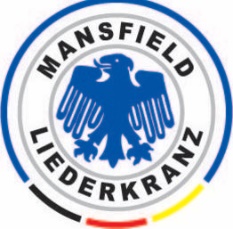 KINDER KICKERS FALL 2017/SPRING 2018 SOCCER REGISTRATIONCHILD’S NAME: _____________________________________ CHILD’S DOB: _________________  AGE: ____    CHILD’S SSN: _________________   COPY OF BIRTH CERT PROVIDED? Y   NMALE/FEMALE: _______ CHILD’S YOUTH SHIRT SIZE:  XS  S   M   L   XLPARENT/GUARDIAN’S NAME: ___________________________________  PHONE #: ___________________ADDRESS: __________________________________________________________________________EMAIL: _____________________________________________________________________________PARENT/GUARDIAN’S NAME: ___________________________________  PHONE #: ___________________ADDRESS: __________________________________________________________________________EMAIL: _____________________________________________________________________________DID YOUR CHILD PLAY LAST SEASON? Y    N   IF YES, WHICH TEAM?  RED   BLUE   BLACK   YELLOWFEES PAID $65? CASH   _______    CHECK _______  Consent for Medical Treatment (MINOR)				                                                                                 As the parent or guardian of the above-named player, I hereby give my consent for emergency medical care prescribed by a duly licensed Doctor of Medicine or Doctor of Dentistry. This care may be given under whatever conditions are necessary to preserve the life, limb and/or well-being of my dependent._____________________________	_____________________________		_____________	                                                           PARENT’S NAME PRINTED		SIGNATURE					DATE		Waiver of Liability								                                                          I, the parent/guardian of the registrant, a minor, hereby release, discharge and/or indemnify the Mansfield Liederkranz, its affiliated organizations and facilities used for this program, against any claim on or on behalf of the registrant as a result of the registrant’s participation in this program._______________________________        ___________________________________                 _______________ PARENT’S NAME PRINTED		SIGNATURE					DATE